Slovenský zväz športového rybolovuSlovenský rybársky zväz – Rada Žilina, MsO SRZ Piešťany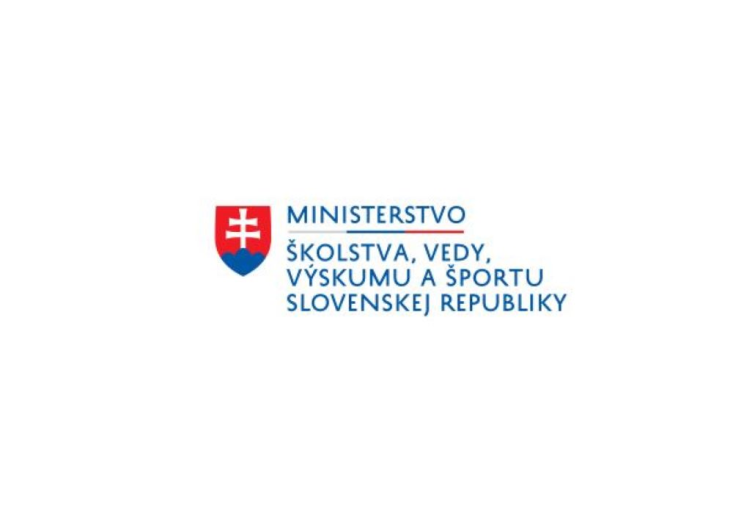 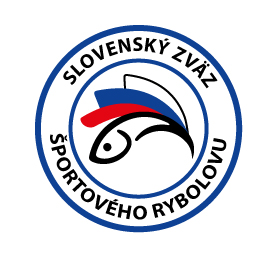 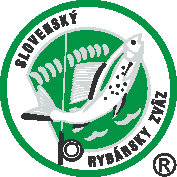 PropozícieLRU – K - na položenú1.liga muži1. kolo03.06.2022– 05.06.2022Štrkovisko Dlhé Kusy2-3140-1-1Podľa plánu športovej činnosti na rok 2022 SZŠR v spolupráci so SRZ Rada Žilina a  MsO SRZ Piešťany, usporiada preteky 1. kolo 1.ligy mužov LRU kapor.Účastníci pretekov: družstvá OZ SRZBanská Štiavnica, Dynamite Baits SlovakiaGiraltovce BSRHumenné JRSKysucké Nové Mesto ,CT KysucaLučenec Carp TeamMichalovce H+H a Dr.BaitsNámestovo Fancy CarpPiešťany RadicalSereď A StarbaitsSereď B Starbaits Fishing PlanetTrnava A Starbaits SKTurčianské Teplice Starbaits-Kevinshop.skTermín konania:	03.06.2022 – 05.06.2022Miesto konania:	Štrkovisko Dlhé KusyOrganizačný štáb:Riaditeľ pretekov: 	      Ľubomír ŽabčíkGarant rady SRZ:              Ivan Fabian	   	Hlavný rozhodca:              Slavomír DrozdSektorový rozhodca:         Marcel Tropp       Technický vedúci: 	      Branislav ZeloBodovacia komisia:          Slavomír Drozd + 2 zabezpečí organizátor	   Zdravotnícke zabezpečenie: v prípade potreby na tel. 112V prípade nepriaznivej pandemickej situácie môžu byť preteky preložené alebo zrušené, informácia bude zverejnená týždeň pred pretekmi.Každé družstvo (pretekár) je povinný dodržiavať hygienické opatrenia podľa aktuálnej vyhlášky Úradu verejného zdravotníctva SR, ktoré budú zverejnené pred pretekmi.Technické pokyny:Športový rybársky pretek je usporiadaný podľa zákona 216/2018 Z.z. § 20 a vykonávacej vyhlášky 381/2018 § 15.Preteká sa podľa súťažných súťažných pravidiel SZŠR pre LRU K – na položenú  platných pre rok 2022.Súťaž bude pozostávať z jednej 48-hodinovej etapy.  Používanie živých nástrah alebo návnad je prísne zakázané.Celkové množstvo nástrah a návnad nie je obmedzené . Nástrahy: môže sa použiť – partikel a rôzne semená, boilies (aj plávajúce), pelety, umelé nástrahy imitujúce partikel. Nástrahy sa môžu obaliť pastou prípadne dipom.Návnady: môže sa použiť – boilies, pelety, múčky, method mixy, tepelne upravený partikelObaľovanie olova je zakázanéŠpeciálne pokyny k týmto pretekom: Povinná výbava družstva: trojnožka na váženie, podložka(vaničkového typu), 5 kusov carpsakPretekárska trať:  štrkovisko rozloha 9,8 ha, dno štrkové miestami s jemným nánosom bahna, hĺbka 0,5m – 5m. Brehy štrkovo trávnaté, s porastom topoľov a vŕb, pretekárska trať je orientovaná od strany Biskupického kanála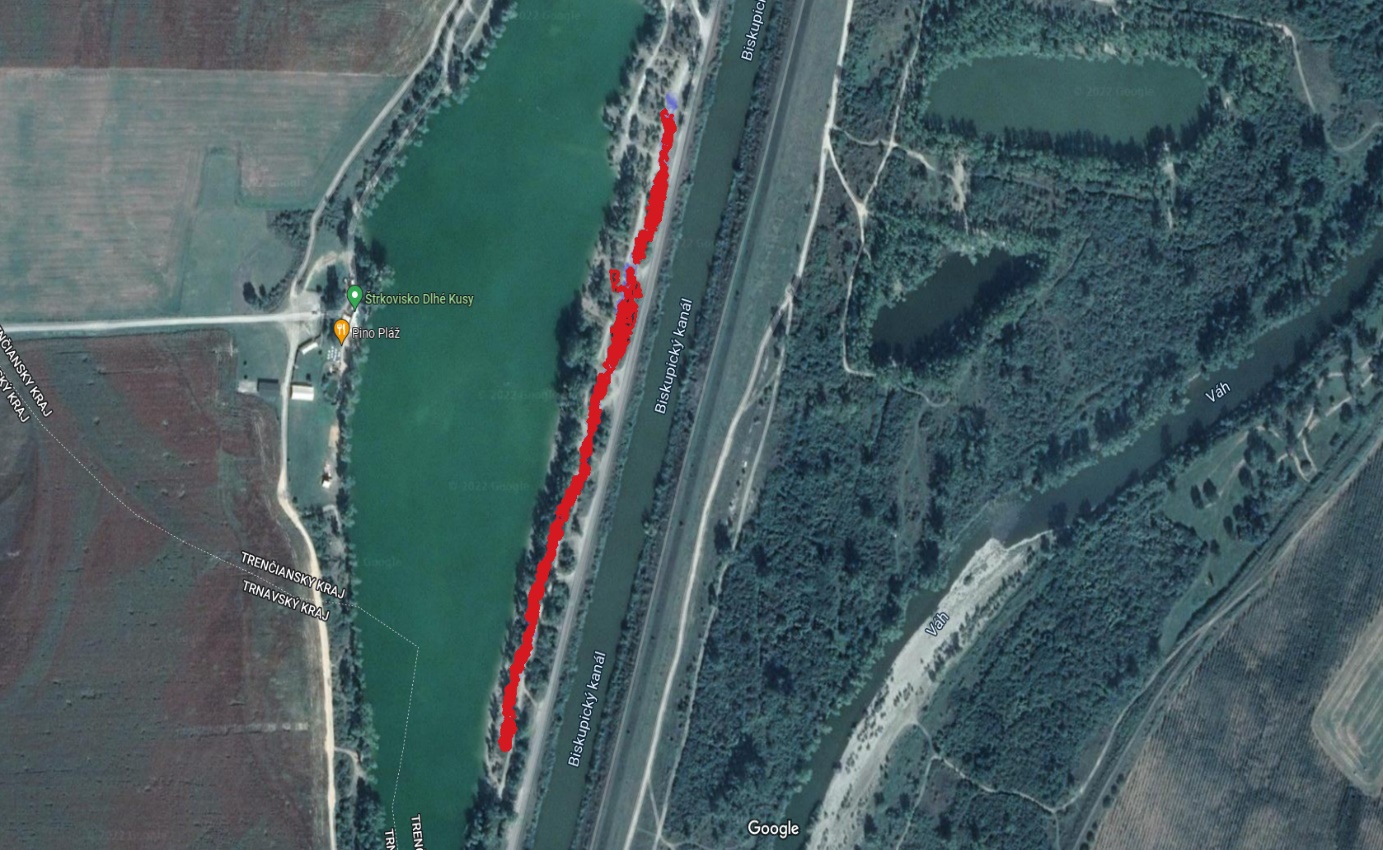 Prístup na trať:  Po zjazde z diaľnice smer Horná Streda, na prvej odbočke vpravo, na ďalšej križovatke vpravo, popod diaľnicu až ku jazeru. GPS súradnice:  48.644520, 17.847651Lovné miesto: Lovné miesto bude viditeľne vyznačené a v čase  od 22:00 do 6:00 osvetlené bielym neoslňujúcim svetlom. Zdolávanie, nahadzovanie a kŕmenie musí byť iba zo svojho lovného priestoru. Nahadzovanie mimo tejto oblasti je zakázané.Lov: Počas lovu sa všetky montáže nahadzujú iba pomocou rybárskych prútovBodovanie: Boduje sa iba kapor a amur s hmotnosťou najmenej 1500 gramov. V prípade, že tím zavolá rozhodcu a ryba nebude bodovaná (tolerancia 200g) napíše rozhodca do hárku záznam o ulovenej nebodovanej rybe. V prípade druhého takéhoto hlásenia sa nebude tímu počítať ďalšia ulovená bodovaná ryba. Ryby sa musia udržiavať nažive iba v sakoch na lov kaprov (iba 1 ryba na 1 carpsak). Pretek vyhráva tím, ktorý bude mať najviac kg ulovených bodovaných rýb. V prípade rovnakého váhového súčtu bude rozhodovať najväčšia ulovená ryba.Bodovanie pre reprezentačnú účasť na Európskom pohári Stairs2Hell , kde postupujúcim je družstvo z dlhodobej postupovej štátnej súťaže – 1. ligy a 2. ligy je nasledovné:Ráta sa v súčet bodov 2 najväčších ulovených rýb, počas oboch kôl ligovej súťaže a získa tak najvyšší počet bodov. V prípade ak družstvo chytí viacero najväčších rýb v jednom kole, ráta sa vždy iba jedna z nich. V prípade rovnosti bodov jednotlivých teamov , je rozhodujúca najväčšia ulovená ryba daného družstva. Bodovanie je nasledovné: 1. najväčšia ryba ligového kola - team bude mať v klasifikáciu za dané kolo 5 bodov.2. najväčšia ryba ligového kola - team bude mať v klasifikáciu za dané kolo 4 body.3. najväčšia ryba ligového kola - team bude mať v klasifikáciu za dané kolo 3 body.4. najväčšia ryba ligového kola - team bude mať v klasifikáciu za dané kolo 2 body.5. najväčšia ryba ligového kola - team bude mať v klasifikáciu za dané kolo 1 bod.Časový harmonogram a rozpis signálov: Príchod súťažných družstiev je možný už štvrtok podvečer.Piatok 03.06.20228:00	registrácia účastníkov8:30	losovanie miest10:00	príprava lovných miest a 1.signál12:00	začiatok pretekov , kŕmenie a lov rýb 2.signálSobota 04.06.2022 - priebeh preteku.       Nedeľa 05.06.202211:45	3.signál 15 min. pred ukončením pretekov12:00	4.signál koniec pretekov12:15  5.signál v prípade zdolávaného úlovku zaseknutého pred vydaním 4 signálu. Max doba zdolávania 15minút.13:00   Vyhodnotenie  Záverečné ustanovenia:Všetci pretekári musia mať platné registračné preukazy športovca SZŠR a preukazy člena SRZ. Vedúci družstva musí na požiadanie rozhodcu predložiť súpisku družstva.Preteká sa za každého počasia. V prípade núteného prerušenia (napr. búrka, prírodná katastrofa, atď.), preteky sú platné za  predpokladu, že ligové kolo trvalo najmenej 24 hod.Každý z účastníkov sa akcie zúčastňuje na vlastnú zodpovednosť a v prípade juniorov  do 18 rokov na zodpovednosť zákonných zástupcov.Každý z účastníkov pretekov, vrátane ich sprievodu, je povinný správať sa šetrne a ohľaduplne k prírode a k uloveným rybám!Je prísne zakázané akokoľvek poškodzovať pobrežné porasty a zakladať oheň inak, než v nadzemných zariadeniach (gril, varič).Po ukončení pretekov je každý povinný odpratať odpadky zo svojho lovného miesta. Na stanovisku sú povinné rybárske stany.V noci môžu do stanovísk svojich konkurentov vstupovať iba kapitáni tímov, ale musia byť sprevádzaní rozhodcom alebo kapitánom iného tímuObčerstvenie: je potrebné zabezpečiť individuálneInformácie o pretekoch:  Ľubomír Žabčik +421907600586Propozície kontroloval vedúci ŠO LRU – KOrganizačný štáb Vám želá veľa úspechov na pretekoch.		Petrov zdar!